Tema/ objeto de conhecimento: Problemas utilizando o sistema monetário brasileiro: sistema monetário brasileiro. Tópicos de Educação Financeira: consumo ético, consciente e responsável.Relembrando o nosso sistema monetárioVamos relembrar o nosso dinheiro, ou seja, vamos relembrar das cédulas e moedas que representam a nossa moeda brasileira: o real (R$). Cada uma das cédulas é de uma cor e tem estampado no verso, a figura de animal da fauna brasileira: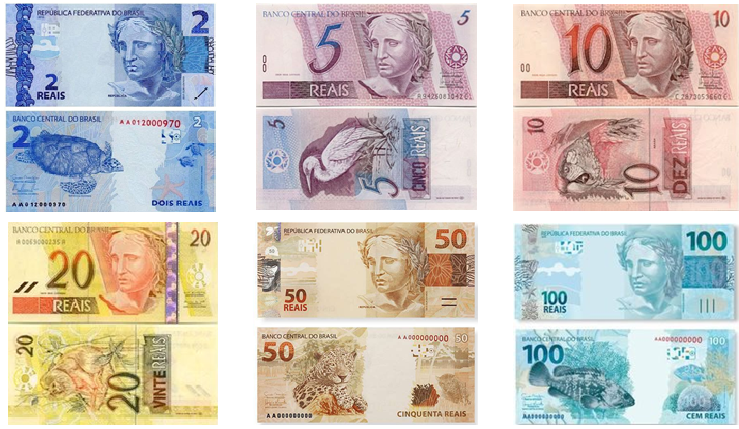 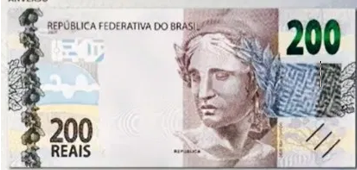 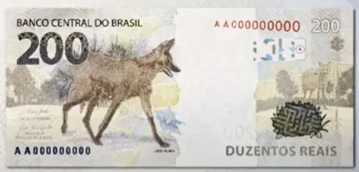 Fonte: http://sme.goiania.go.gov.br/Acesso: 30/09/2020 e https://plantaoenfoco.com.br/brasil-e-mundo/veja-a-nova-cedula-de-200-reais/        As moedas são de cinco, dez, vinte e cinco, cinquenta centavos e um real. A moeda de um real é a maior de todas. 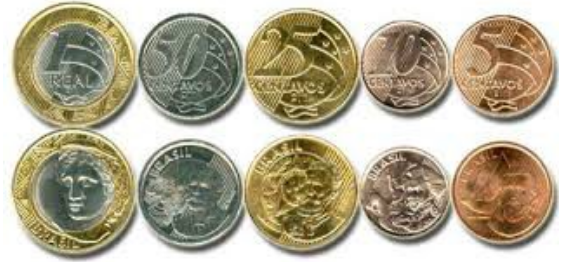 Fonte: http://sme.goiania.go.gov.br/Acesso: 30/09/2020 Além de relembrar as cédulas e moedas do nosso sistema monetário, vamos relembrar através de alguns exemplos, algumas situações cotidianas envolvendo o nosso dinheiro.Trocas de dinheiroBrunno precisa trocar uma nota de R$ 20,00 por notas de R$ 10,00 ou de R$ 5,00. Quais opções ele tem de troca? 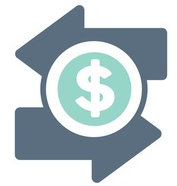 Fonte: br.freepik.com/Acesso: 01/10/2020TrocoPara pagar uma conta de R$ 23,00, Marlene entregou ao caixa uma nota de R$ 100,00. Qual o valor do troco recebido por Marlene? 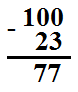 Marlene recebeu R$ 77,00 de troco.ParcelaPedro comprou um celular em 8 prestações de R$ 150,00. Quanto ele pagará por este celular?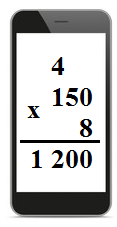 Imagem criada pelo autor Prazo e acréscimoUma bicicleta custa R$ 800,00. Carlos deseja comprar essa bicicleta, mas precisa de um prazo para pagar. O vendedor ofereceu a bicicleta para ser paga após 30 dias, mas com um acréscimo de R$ 80,00. Quanto Carlos pagará na bicicleta comprando a prazo?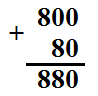 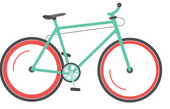 Fonte: br.freepik.com/Acesso: 01/10/2020Carlos pagará R$ 880,00 pela bicicleta, após 30 dias. Pagamento à vista e descontoPara a mesma bicicleta do exemplo anterior, foi oferecido um desconto de R$ 80,00 para o pagamento à vista. Se Carlos puder pagar à vista, ou seja, não precisar do prazo, qual o valor a ser pago pela bicicleta?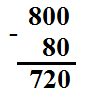 ATIVIDADESObserve as moedas e responda a atividades a seguir.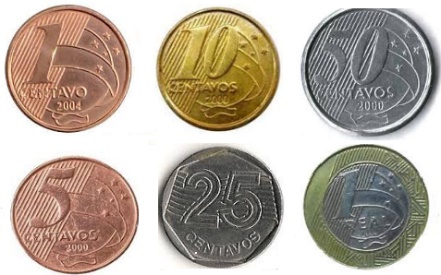 Fonte: br.freepik.com/Acesso: 01/10/2020Silma juntou 3 moedas de 25 centavos para trocá-las por moedas de maior valor.Ela pode trocá-las por uma única moeda? Por quê?_____________________________________________________________________________________________________________________________________________________________________________________________________________________________________________________________________b) Qual troca Silma poderia realizar para ficar com o menor número de moedas possível? _____________________________________________________________________________________________________________________________________________________________________________________________________________________________________________________________________c) Qual troca Silma poderia realizar para ficar com o maior número de moedas possível? _____________________________________________________________________________________________________________________________________________________________________________________________________________________________________________________________________Pierre tem 5 moedas de 50 centavos. Quanto ele tem em dinheiro?(A) (    ) Ele tem R$ 2,50.  (B) (    ) Ele tem R$ 2,00. (C) (    ) Ele tem R$ 1,50.  (D) (    ) Ele tem R$ 1,00.  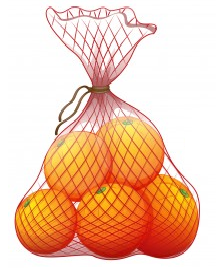 3. Regina foi até o supermercado e comprou quatro laranjas por R$ 0,50 cada. Ao passar no caixa ela pagou com uma cédula de R$ 5,00.  Qual foi o troco que Regina recebeu?Fonte: br.freepik.com/Acesso: 01/10/2020Alessandra foi até o supermercado e comprou dez pacotes de salgadinhos, onde cada um custou R$ 1,20. Ao passar no caixa ela pagou com uma cédula de R$ 20,00.  Qual foi o troco que Alessandra recebeu?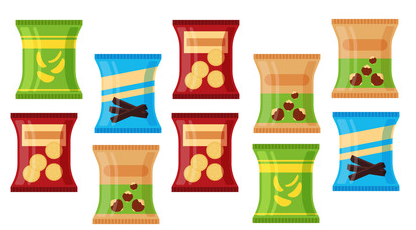 Fonte: br.freepik.com/Acesso: 01/10/2020(Adaptada pelo autor)5. Alan comprou um patinete em 6 prestações de R$ 75,00. Quanto ele pagou por este patinete?______________________________________________________________________________________________________________________________________________________________________________6. Inácio comprou um notebook, dando R$ 200,00 de entrada e pagando o restante em 6 parcelas de R$ 200,00. Quanto Inácio pagará pelo notebook?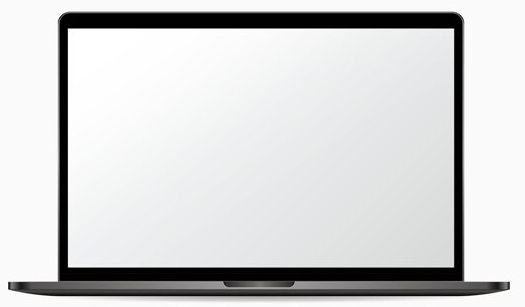 Fonte: br.freepik.com/Acesso: 01/10/20207. Uma camiseta que custava R$ 39,00, passou a custar R$ 45,00. De quanto foi o aumento dessa camiseta?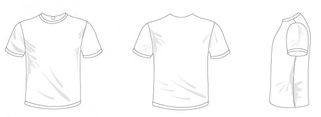 Fonte: br.freepik.com/Acesso: 01/10/20208. Um carro que custa R$ 39 000,00 à vista, sofre um acréscimo de R$ 9 000,00 se for vendido em 48 prestações. Qual será o valor de cada prestação?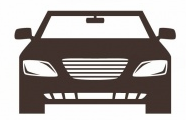 Fonte: br.freepik.com/Acesso: 01/10/20209. Viviane tinha R$ 500,00 que sobraram de seu salário. Ela depositou na poupança esperando um rendimento equivalente a R$ 50,00 após 6 meses. Quanto Viviane terá na poupança no final do período?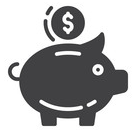 Fonte: br.freepik.com/Acesso: 01/10/202010. Alex vai pagar uma multa de R$ 12,00 por ter atrasado o pagamento da conta de energia elétrica. Se o valor até a data de vencimento era de R$ 132,00, qual será o valor pago por Alex?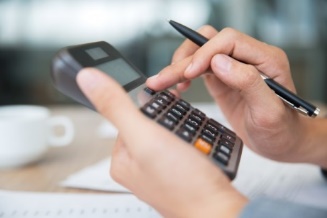 Fonte: br.freepik.com/Acesso: 01/10/2020Respostas comentadas:1.a) Não, pois ela possui R$ 0,75. Não existe moeda de R$ 0,75.b) Trocar por uma moeda de R$ 0,50 e outra de R$ 0,25, totalizando 2 moedas.c) Trocar por 75 moedas de R$ 0,01.2.Gabarito: (A)5 x 0,50 = R$ 2,50.3.4 x 0,50 = R$ 2,005 – 2 = R$ 3,00Regina levou R$ 3,00 de troco para casa.4.Alessandra levou R$ 8,00 de troco para casa.5. Alan pagou R$ 450,00 pelo patinete.6.Inácio pagará R$ 1 400,00 pelo notebook.7.45 – 39 = R$ 6,00O aumento foi de R$ 6,00. 8.Cada prestação será de R$ 1 000,00.9.500 + 50 = R$ 550,00Viviane terá R$ 550,00 no final do período.10.Alex pagará R$ 144,00 na conta com a multa.4º ANO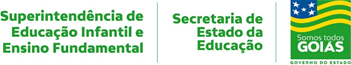 MATEMÁTICA6ª QUINZENA – 3º CICLO 6ª QUINZENA – 3º CICLO Habilidades Essenciais: (EF04MA25-C) Resolver e elaborar problemas que envolvam situações de compra e venda e formas de pagamento, utilizando termos: troco, parcela, prazo, acréscimo (noção de juros), desconto, sem o uso de porcentagens, enfatizando o consumo ético, consciente e responsável.Habilidades Essenciais: (EF04MA25-C) Resolver e elaborar problemas que envolvam situações de compra e venda e formas de pagamento, utilizando termos: troco, parcela, prazo, acréscimo (noção de juros), desconto, sem o uso de porcentagens, enfatizando o consumo ético, consciente e responsável.NOME: NOME: UNIDADE ESCOLAR:UNIDADE ESCOLAR: